Приложение 1Описание структуры базы данных «ВБУ: угрозы, охрана, использование»Разработанная в ходе первого этапа работ информационная база данных призвана систематизировать информацию об угрозах ВБУ, о компаниях, инициативных группах и добровольцах, работающих в сфере сохранения ВБУ и о компаниях, разрабатывающих альтернативные модели использования торфяных болот. База данных выполнена в программе Microsoft Access с использованием стандартных методов проектирования реляционных баз данных. Включает электронные таблицы, формы, дает возможность формировать запросы и отчеты, выводить результаты выборки на печать. База данных включает 3 основных блока: ВБУ и угрозы, охрана ВБУ, использование ВБУ. (рис. 1). Каждый блок включает электронные таблицы и формы, предназначенные для удобства заполнения таблиц. Структура электронных таблиц базы данных представлена в табл.1. В связи с тем, что база данных находится в режиме тестирования, возможны изменения в ее структуре, направленные на увеличение функциональности и информативности.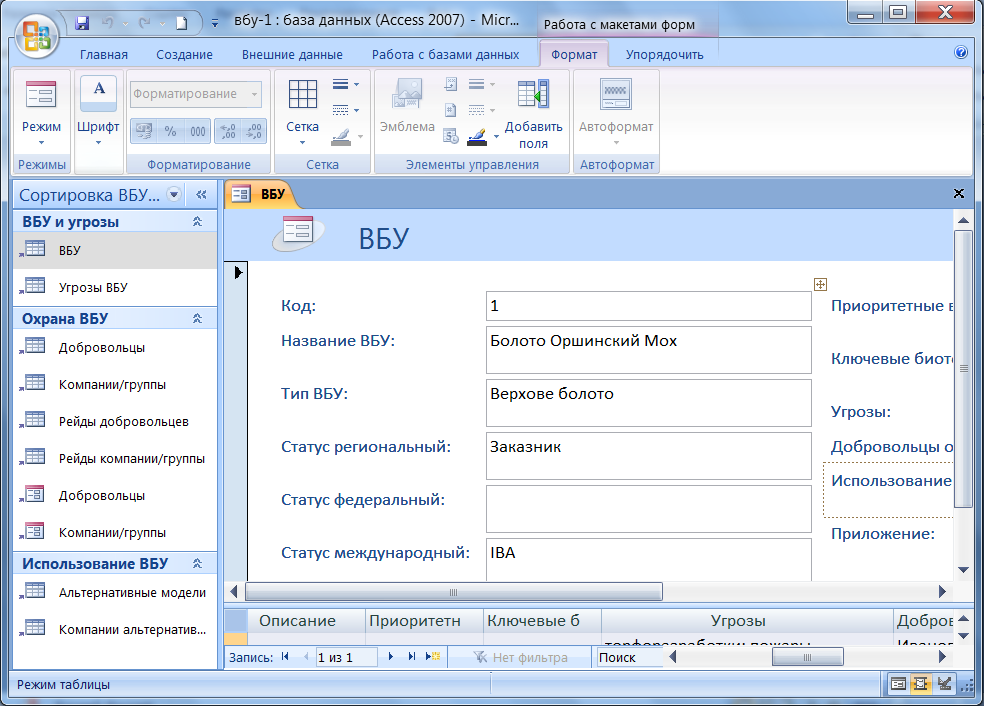  Рис. 1. Общий вид окна базы данных.Разделение на блоки предназначено исключительно для удобства использования базы данных, пополнения и предоставления информации. В структуре базы данных все таблицы связаны по общим полям, обеспечивая целостность массива данных. Каждой записи в таблице присваивается уникальный номер, что позволяет однозначно идентифицировать объекты базы данных и устанавливать связи между таблицами (рис 2).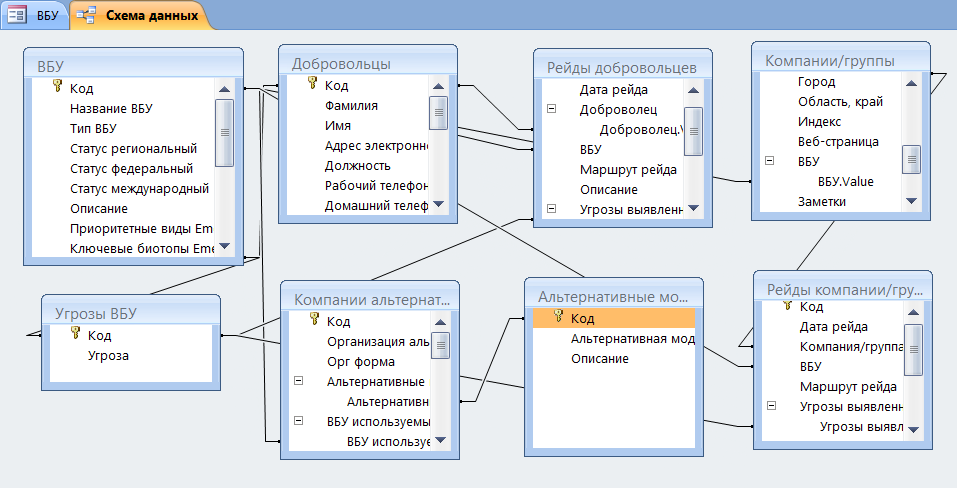 Рис. 2.  Схема основной структуры базы данных.В первом блоке систематизируется информация обо всех ВБУ региона, приводятся сведения об угрожающих факторах. Основой базы данных является таблица «ВБУ», с которой напрямую или опосредованно связаны все прочие таблицы. Таблица содержит 13 полей, в которых обобщаются сведения о каждом ВБУ, имеется возможность подгрузки внешних файлов, ссылка на которые размещается в поле «Приложение». Каждому ВБУ присваивается уникальный индекс, благодаря которому производится объединение базы данных с внешними таблицами на основе ODBC-соединения. Таким образом осуществляется связь базы данных с пространственной базой в ГИС ESRI ArcGIS. Вспомогательными таблицами являются перечни угроз ВБУ, региональных, федеральных и международных охранных статусов, списки приоритетных местообитаний и видов Изумрудной сети (Emerald Network) и др. Для удобства ведения базы данных создана электронная форма (рис.3). Имеется опция поиска по таблице. Возможно создание отчетов для вывода информации о ВБУ на печать.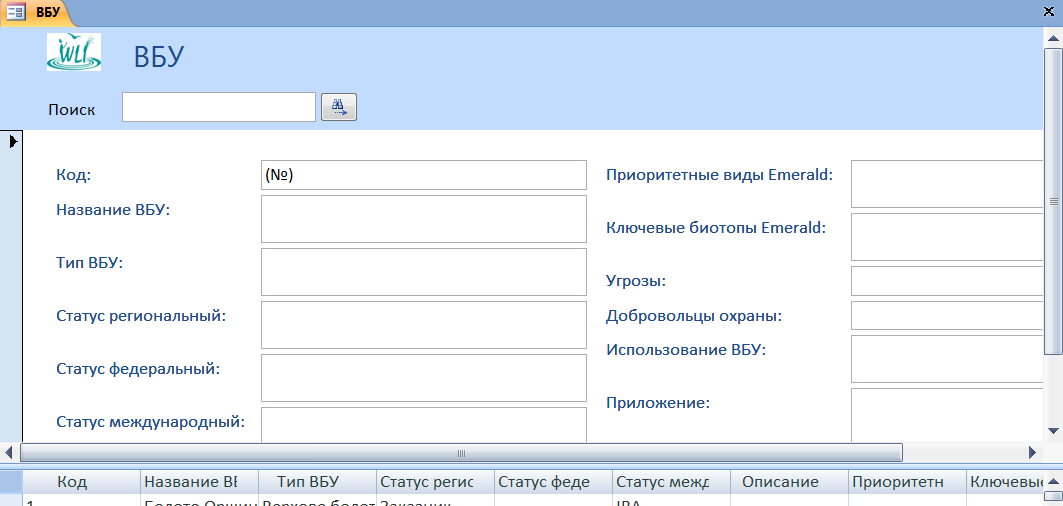 Рис.3. Электронная форма «ВБУ»Во втором блоке представлены 4 основные таблицы: «Добровольцы» - сведения о добровольцах, работающих в сфере сохранения ВБУ; «Рейды добровольцев» - информация о рейдах и обследованиях ВБУ, проводимых добровольцами; «Компании/группы» - сведения о компаниях и инициативных группах, участвующих в изучении и сохранении ВБУ; «Рейды компании/группы» - информация о мониторинговых исследованиях, проводимых заинтересованными организациями и инициативными группами. Для удобства работы с таблицами созданы 2 электронные формы для внесения в базу данных сведений о компаниях, инициативных группах (форма «Компании/группы») и добровольцах (форма «Добровольцы»). Каждая электронная форма содержит вложенную форму для обобщения информации о рейдах, проводимых компаниями и добровольцами (рис. 4).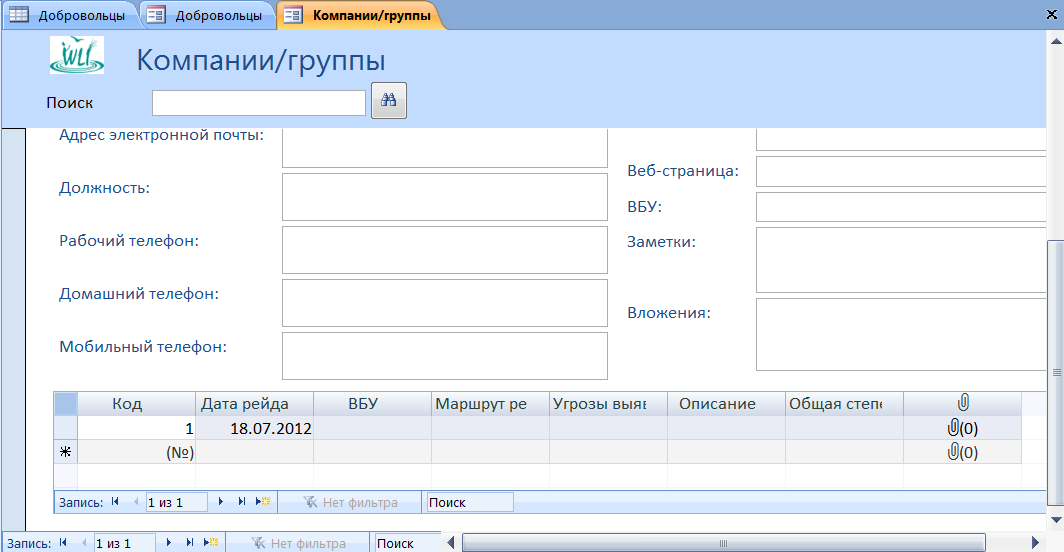 Рис.4. Электронная форма «Компании/группы»В третьем блоке представлена информация о компаниях, разрабатывающих альтернативные модели использования торфяных болот. Основными таблицами являются: «Компании альтернативные» - содержит общие сведения о компаниях, применяющих альтернативные модели использования ВБУ, таблица «Альтернативные модели» - описание сущности альтернативных моделей, преимуществ и возможностей их применения с целью поддержания устойчивого использования ВБУ. Для внесения информации в базу данных создана электронная форма (рис. 5).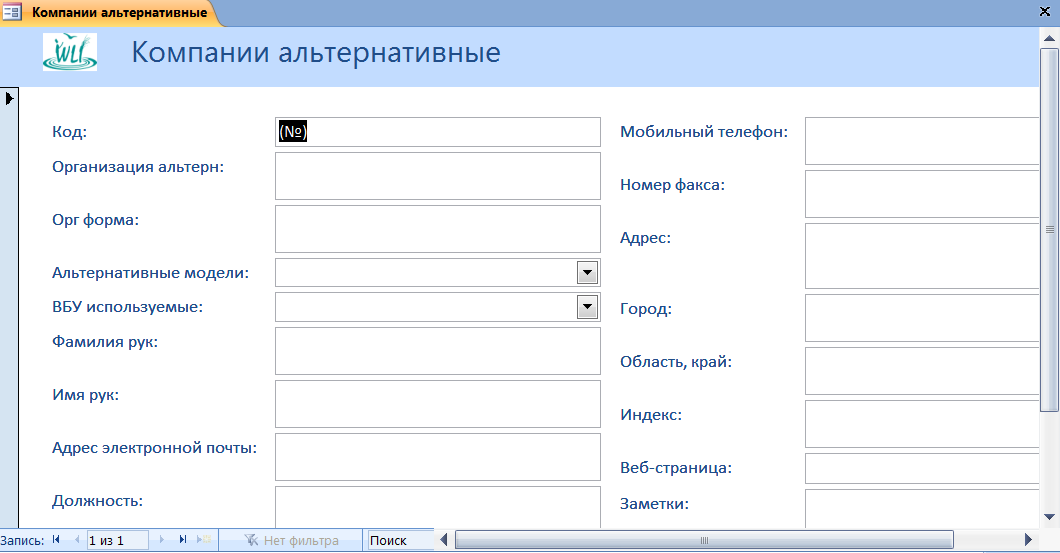 Рис.5. Электронная форма «Компании альтернативные»Структура базы данных не является жесткой, на втором этапе работы возможно внесение изменений, направленных на увеличение функциональности и информативности базы данных. В окончательном варианте база данных должна быть представлена в он-лайн доступе для оперативного внесения информации и поддержки множества пользователей. Предполагается интеграция с пространственной базой данных формата ESRI ArcGIS.Таблица 1Структура электронных основных таблиц базы данныхВБУУгрозыДобровольцы Компании/группыРейды добровольцевРейды компанийАльтернативные моделиКомпании альтернатив.КодКодКодКодКодКодКодКодНазвание ВБУУгрозаФамилияОрганизацияДата рейдаДата рейдаАльтернативная модельОрганизация альтернТип ВБУ ОписаниеИмяОрг формаДоброволецКомпания/группаОписаниеОрг формаСтатус региональныйСтепень остротыАдрес электронной почтыФамилия руководителяВБУВБУПреимуществаАльтернативные моделиСтатус федеральныйПути предотвращенияДолжностьИмя руководителяМаршрут рейдаМаршрут рейдаПотенциальные природопользователиВБУ используемыеСтатус международныйРабочий телефонДолжностьОписаниеУгрозы выявленныеФамилия рукОписаниеДомашний телефонАдрес электронной почтыУгрозы выявленныеОписаниеИмя рукПриоритетные виды EmeraldМобильный телефонРабочий телефонОбщая степень угрожаемостиОбщая степень угрожаемостиДолжностьКлючевые биотопы EmeraldАдресДомашний телефонПриложениеПриложениеАдрес электронной почтыУгрозыГородМобильный телефонРабочий телефонДобровольцы охраныОбласть, крайНомер факсаДомашний телефонИспользование ВБУИндексАдресМобильный телефонПриложениеВеб-страницаГородНомер факсаЗаметкиОбласть, крайАдресВБУ приоритетныеИндексГородПриложениеВеб-страницаОбласть, крайВБУИндексЗаметкиВеб-страницаПриложениеЗаметкиПриложение